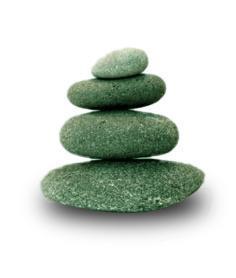 Supplemental Guide:Complex General Surgical Oncology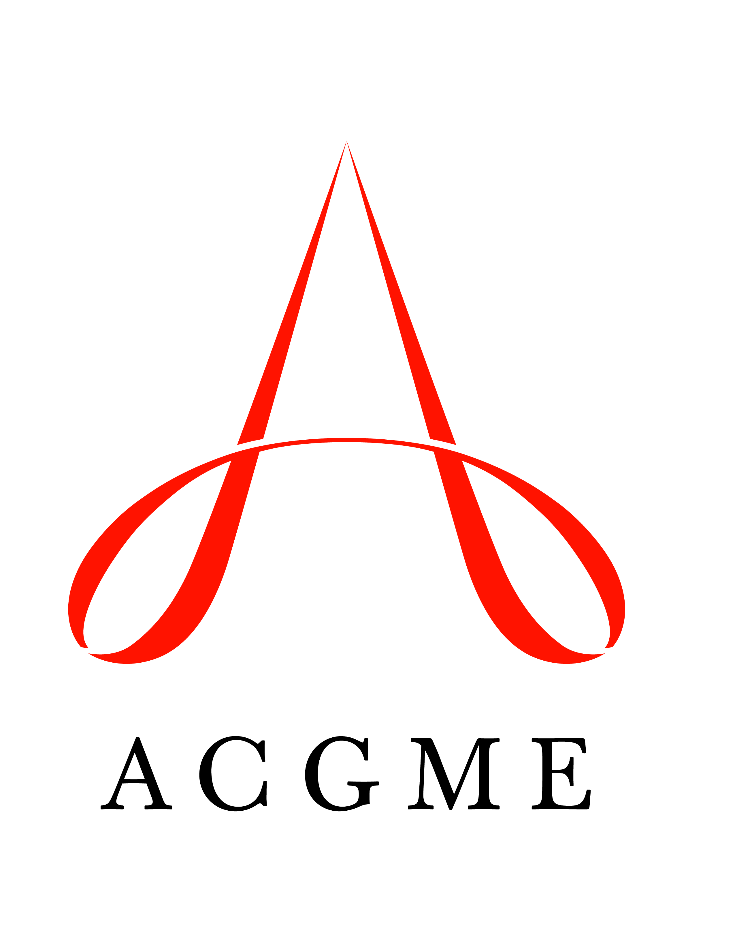 April 2020TABLE OF CONTENTSIntroduction	3Patient Care	4Patient Evaluation and Clinical Decision Making	4Management of Intra-Operative Complications	6Intra-Operative Oncologic Decision Making	7Intra-Operative Patient Care – Procedural Skills	8Intra-Operative Patient Care – Operative Autonomy	10Immediate Post-Operative Care	11Post-Operative Oncologic Management	12Medical Knowledge	14Anatomy	14Cancer Biology	15Therapeutics	16Clinical Trials	17Systems-Based Practice	18Patient Safety and Quality Improvement	18System Navigation for Patient-Centered Care	20Physician Role in Health Care Systems	22Practice-Based Learning and Improvement	24Evidence-Based and Informed Practice	24Reflective Practice and Commitment to Personal Growth	25Scholarly Activity 	27Professionalism	28Professional Behavior and Ethical Principles	28Accountability/Conscientiousness	30Well-Being	32Interpersonal and Communication Skills	34Patient- and Family-Centered Communication	34Interprofessional and Team Communication	36Communication within Health Care Systems	38Mapping of 1.0 to 2.0	40Milestones Resources	42Milestones Supplemental GuideThis document provides additional guidance and examples for the Complex General Surgical Oncology Milestones. This is not designed to indicate any specific requirements for each level, but to provide insight into the thinking of the Milestone Work Group.Included in this document is the intent of each Milestone and examples of what a Clinical Competency Committee (CCC) might expect to be observed/assessed at each level. Also included are suggested assessment models and tools for each subcompetency, references, and other useful information.Review this guide with the CCC and faculty members. As the program develops a shared mental model of the Milestones, consider creating an individualized guide (Supplemental Guide Template available) with institution/program-specific examples, assessment tools used by the program, and curricular components.Additional tools and references, including the Milestones Guidebook, Clinical Competency Committee Guidebook, and Milestones Guidebook for Residents and Fellows, are available on the Resources page of the Milestones section of the ACGME website.In an effort to aid programs in the transition to using the new version of the Milestones, we have mapped the original Milestones 1.0 to the new Milestones 2.0. Below we have indicated where the subcompetencies are similar between versions. These are not necessarily exact matches, but are areas that include some of the same elements. Note that not all subcompetencies map between versions. Inclusion or exclusion of any subcompetency does not change the educational value or impact on curriculum or assessment. Available Milestones Resources   Milestones 2.0: Assessment, Implementation, and Clinical Competency Committees Supplement, 2021 - https://meridian.allenpress.com/jgme/issue/13/2s  Milestones Guidebooks: https://www.acgme.org/milestones/resources/   Assessment Guidebook   Clinical Competency Committee Guidebook  Clinical Competency Committee Guidebook Executive Summaries  Implementation Guidebook  Milestones Guidebook   Milestones Guidebook for Residents and Fellows: https://www.acgme.org/residents-and-fellows/the-acgme-for-residents-and-fellows/   Milestones Guidebook for Residents and Fellows  Milestones Guidebook for Residents and Fellows Presentation  Milestones 2.0 Guide Sheet for Residents and Fellows  Milestones Research and Reports: https://www.acgme.org/milestones/research/   Milestones National Report, updated each fall   Milestones Predictive Probability Report, updated each fall Milestones Bibliography, updated twice each year  Developing Faculty Competencies in Assessment courses - https://www.acgme.org/meetings-and-educational-activities/courses-and-workshops/developing-faculty-competencies-in-assessment/   Assessment Tool: Direct Observation of Clinical Care (DOCC) - https://dl.acgme.org/pages/assessment  Assessment Tool: Teamwork Effectiveness Assessment Module (TEAM) - https://team.acgme.org/ Improving Assessment Using Direct Observation Toolkit - https://dl.acgme.org/pages/acgme-faculty-development-toolkit-improving-assessment-using-direct-observation  Remediation Toolkit - https://dl.acgme.org/courses/acgme-remediation-toolkit  Learn at ACGME has several courses on Assessment and Milestones - https://dl.acgme.org/  Patient Care 1: Patient Evaluation and Clinical Decision MakingOverall Intent: To progressively demonstrate skill acquisition in clinical assessment and develop multidisciplinary treatment plan for patients with cancerPatient Care 1: Patient Evaluation and Clinical Decision MakingOverall Intent: To progressively demonstrate skill acquisition in clinical assessment and develop multidisciplinary treatment plan for patients with cancerMilestonesExamplesLevel 1 Identifies relevant oncologic information (e.g., clinical assessment, imaging, pathology) to develop a differential diagnosisDiscusses surgical options for treatmentWhen a patient presents with a liver lesion, elicits a focused history, performs a physical exam, and reviews diagnostic reports; differential diagnosis includes both benign and malignant lesionsKnows that surgical options include wedge resection or formal hepatectomyLevel 2 Discriminates the quality of the relevant information to determine if additional information (i.e., diagnostics) is neededDiscusses multidisciplinary options for treatmentDetermines need for advanced liver imaging, possible biopsy and other diagnostic procedures and testingKnows that multidisciplinary options could include ablative techniques, embolization, neoadjuvant chemotherapy, and surgical resectionLevel 3 With assistance, integrates oncologic information with patient specific factors to design a diagnostic and work-up planWith assistance, creates a multidisciplinary treatment planWith guidance from the attending, based on patient history of alcohol use, magnetic resonance imaging (MRI) findings of early enhancement and elevation of alpha-fetoprotein, determines no biopsy is necessary as it is consistent with hepatocellular carcinomaWith the attending, refers to tumor board for discussion of ablation, resection, or transplantation Level 4 Independently integrates oncologic information with patient specific factors to design a succinct diagnostic and work-up planIndependently creates a multidisciplinary treatment planBased on patient history of alcohol use, MRI findings of early enhancement and elevation of alpha fetoprotein, independently determines that no biopsy is necessary as it is consistent with hepatocellular carcinomaIndependently presents to tumor board for discussion of ablation, resection, or transplantationLevel 5 Appraises gaps in literature and research related to diagnostic work-up and multidisciplinary treatment plans to propose future investigationsIdentifies potential for expanded role of transplantation in the management of hepatic malignancyAssessment Models or ToolsAssessment of case based discussionDirect observationMedical record (chart) auditMultisource feedbackCurriculum Mapping Notes or ResourcesComplex General Surgical Oncology (CGSO) SCORE Curriculum  Society for Surgical Oncology. Education. https://www.surgonc.org/surgical-oncology-education/. 2019.Literature reviewsPatient Care 2: Management of Intra-Operative ComplicationsOverall Intent: To progressively recognize, manage, and anticipate common and rare intra-operative complicationsPatient Care 2: Management of Intra-Operative ComplicationsOverall Intent: To progressively recognize, manage, and anticipate common and rare intra-operative complicationsMilestonesExamplesLevel 1 Identifies types of intra-operative complications and management strategiesWhen performing a thyroidectomy, appreciates the possible complications including: recurrent laryngeal nerve injury, hypoparathyroidism, bleeding, and/or injury to adjacent structuresLevel 2 With assistance, recognizes and manages intra-operative complicationsWith attending assistance, recognizes parathyroid devascularization that could lead to hypoparathyroidismLevel 3 Independently recognizes and manages intra-operative complicationsIndependently recognizes parathyroid devascularization that could lead to hypoparathyroidismLevel 4 Anticipates and prevents common intra-operative complicationsDetermines extent of surgery balancing oncologic needs versus risk of parathyroid devascularization, and autografts devascularized parathyroid into sternocleidomastoid muscleLevel 5 Anticipates and prevents rare intra-operative complicationsRecognizes the potential of hereditary hyperparathyroidism and autografting into a more surgically accessible site (forearm) Assessment Models or ToolsAssessment of case based discussionDirect observationMock oral examMultisource feedbackCurriculum Mapping Notes or ResourcesCGSO SCORE CurriculumSociety for Surgical Oncology. Education. https://www.surgonc.org/surgical-oncology-education/. 2019.Literature reviewsReview of operative videosPatient Care 3: Intra-Operative Oncologic Decision MakingOverall Intent: To progressively demonstrate competence in recognition and utilization of intra-operative findings and their impact on oncologic decision making during operative resections for patients with cancerPatient Care 3: Intra-Operative Oncologic Decision MakingOverall Intent: To progressively demonstrate competence in recognition and utilization of intra-operative findings and their impact on oncologic decision making during operative resections for patients with cancerMilestonesExamplesLevel 1 Lists potential intra-operative findings that would require refinement of pre-operative surgical planIn a patient with pancreatic adenocarcinoma who is scheduled for a Whipple, lists intra-operative findings of carcinomatosis, vascular involvement, and metastatic nodal disease outside of the surgical resection site that would require changes in surgical planLevel 2 Identifies intra-operative findings that require refinement of pre-operative surgical planIntra-operatively, identifies tumor involvement of the portal veinLevel 3 With assistance, refines pre-operative surgical plan based on intra-operative findingsDiscusses with the attending the surgical options for en bloc resection and portal vein reconstructionLevel 4 Independently refines pre-operative surgical plan based on common intra-operative findingsCommunicates surgical options for en bloc resection and portal vein reconstruction including portal vein patching, in situ bypass, etc.Level 5 Independently refines pre-operative surgical plan based on complex intra-operative findingsIdentifies potential for extended pancreatic resection due to tumor extension beyond pancreatic neck and limited pancreatic remnant and can articulate the risks and benefits of a completion pancreatectomyAssessment Models or ToolsCase-based discussion assessmentDirect observationMock oral examinationMultisource feedbackCurriculum Mapping Notes or ResourcesCGSO SCORE CurriculumSociety for Surgical Oncology. Education. https://www.surgonc.org/surgical-oncology-education/. 2019.Literature reviewsReview of operative videosPatient Care 4: Intra-Operative Patient Care – Procedural Skills Overall Intent: To demonstrate progressive technical skill in tissue handling and dissectionPatient Care 4: Intra-Operative Patient Care – Procedural Skills Overall Intent: To demonstrate progressive technical skill in tissue handling and dissectionMilestonesExamplesLevel 1 Demonstrates limited tissue-handling skillsRequires prompting to identify appropriate tissue planesCannot dissect the porta without causing bleedingIn performing a hepatectomy, cannot recognize avascular attachments that require dissection for mobilization of the liverLevel 2 Inconsistently demonstrates careful tissue handlingIdentifies appropriate plane but requires redirection to maintain dissection in the optimal tissue planeDissects the biliary system but struggles with hepatic arterial and portal venous structuresInitiates mobilization, but hesitates more posteriorly in navigating the hepatic venous anatomy, requiring guidanceLevel 3 Consistently demonstrates careful tissue handlingVisualizes tissue plane, identifies and dissects relevant normal anatomyConsistently dissects all structures of the extra-hepatic portaFully mobilizes the liver in preparation for resectionLevel 4 Adapts tissue handling based on tissue qualityVisualizes tissue plane, identifies and dissects relevant abnormal anatomyAdapts tissue handling of the porta in a patient with portal hypertension Recognizes aberrant hepatic arterial anatomy and modifies operative approachLevel 5 Identifies innovative operative techniques, instrumentation, operative approaches, or significant improvement in established techniquesInvestigates innovative strategies for assessment of liver remnant function prior to hepatectomyAssessment Models or ToolsCase-based assessmentDirect observation Multisource feedbackMock oral examinationCurriculum Mapping Notes or ResourcesCGSO SCORE CurriculumSociety for Surgical Oncology. Education. https://www.surgonc.org/surgical-oncology-education/. 2019.Literature reviewsReview of operative videosPatient Care 5: Intra-Operative Patient Care – Operative AutonomyOverall Intent: To progressively demonstrate increasing levels of operative autonomyPatient Care 5: Intra-Operative Patient Care – Operative AutonomyOverall Intent: To progressively demonstrate increasing levels of operative autonomyMilestonesExamplesLevel 1 Moves forward in the operation only with active directionParticipates in a low anterior resection with the attending actively guiding the operationPerforms lumpectomy but requires the attending prompting to achieve the margins and specimen orientationLevel 2 Moves fluidly through the course of the operation with minimal promptingCompletes the abdominal portion of the operation but requires redirection for maintaining the total mesorectal excision dissection plane in the pelvisCompletes the mastectomy portion of a modified radical mastectomy but requires assistance with the axillary node dissectionLevel 3 Independently moves fluidly through the course of common operations and anticipates next stepsIndependently completes a low anterior resection including abdominal lymphadenectomy, and total mesorectal excision dissection with appropriate marginsIndependently completes a partial mastectomy with sentinel node biopsyLevel 4 Independently moves fluidly through the course of complex operations and anticipates next stepsIndependently completes at low anterior resection with hand-sewn coloanal anastomosis with diversionIndependently completes a modified radical mastectomyLevel 5 Independently moves fluidly through the course of rare and complex operation and anticipates next stepsIndependently completes a total pelvic exenteration for a T4 rectal cancerIndependently completes a nipple-sparing mastectomy Assessment Models or ToolsCase-based discussion assessmentDirect observationMock oral examinationMultisource feedbackCurriculum Mapping Notes or ResourcesCGSO SCORE CurriculumSociety for Surgical Oncology. Education. https://www.surgonc.org/surgical-oncology-education/. 2019.Literature reviewsReview of operative videosPatient Care 6: Immediate Post-Operative CareOverall Intent: To progressively recognize and manage an uneventful and a complicated post-operative coursePatient Care 6: Immediate Post-Operative CareOverall Intent: To progressively recognize and manage an uneventful and a complicated post-operative courseMilestonesExamplesLevel 1 Manages routine post-operative course After low anterior resection, provides routine supportive post-operative careLevel 2 Manages common post-operative complicationsAfter low anterior resection, effectively manages a superficial wound infectionLevel 3 Independently manages complicated post-operative course and complicationsAfter low anterior resection, effectively manages an anastomotic leak in a patient with sepsisLevel 4 Anticipates and provides early, effective intervention for post-operative complicationsAfter low anterior resection, recognizes early signs of an anastomotic leak and initiates early work-up and effective treatment prior to overt sepsisLevel 5 Identifies gaps in post-operative management and complications to be addressed in quality improvement/research initiativesBased on outcomes research, identification of who would benefit from routine anastomotic diversionAssessment Models or ToolsCase-based discussion assessmentDirect observationMedical record (chart) reviewMock orals Multisource feedbackCurriculum Mapping Notes or ResourcesCGSO SCORE CurriculumSociety for Surgical Oncology. Education. https://www.surgonc.org/surgical-oncology-education/. 2019.Literature reviewsPatient Care 7: Post-Operative Oncologic ManagementOverall Intent: To integrate patient factors and tumor characteristics into multidisciplinary adjuvant treatment decisions as well as surveillance and survivorship schemaPatient Care 7: Post-Operative Oncologic ManagementOverall Intent: To integrate patient factors and tumor characteristics into multidisciplinary adjuvant treatment decisions as well as surveillance and survivorship schemaMilestonesExamplesLevel 1 Recognizes that pathologic staging impacts oncologic therapeutic decisionsIdentifies the rationale for a surveillance planAfter operating on a 40-year-old patient with a right-sided colon cancer, understands that the pathologic evaluation of T and N stage will help determine the role for further treatment, such as chemotherapyVerbalizes that surveillance computerized tomography (CT) scans can be used to monitor for liver or lung recurrenceLevel 2 Applies details of pathologic staging to oncologic therapeutic decisionsDescribes a general oncologic surveillance planIn the pathology report which reveals at T3N1a ascending colon cancer, recognizes the role for adjuvant chemotherapyGiven the diagnosis of Stage IIIa colon cancer, plans for a surveillance program with a CT scan in six and 12 months with physical exam and a colonoscopy and carcino-embryonic antigenLevel 3 Identifies patient and tumor-specific factors relevant to oncologic therapyFollows an evidence-based surveillance plan, when available, and recognizes need for a survivorship care planIdentifies the need for additional tumor testing to include microsatellite instability (MSI) testing and potential need for BRAF or methylation of MLH1 testing which may impact both oncologic therapies and surveillance strategiesSees the opportunity for referrals to cancer support groups, patient wellness programs, and genetic counselorsLevel 4 Integrates patient factors, pathologic staging and tumor specific factors to select treatment optionsIntegrates patient and tumor-specific factors in the construction of an evidence-based surveillance and survivorship care planIn a patient with a T3N0 tumor that was poorly differentiated with signet ring cell features, identifies that the tumor is also MSI-high by immunohistochemistry without a BRAF mutation; uses the lack of benefit and potential harm for 5FU-based adjuvant therapyAppropriately refers the patient to genetic counseling for mutational testing and understanding implications for family members; additionally refers the patient to a high-risk clinic for intensive surveillanceLevel 5 Appraises gaps in literature and research related to oncologic therapies or surveillance plans to propose future investigationsRecognizes that there is limited data on the potential benefit of adjuvant immunotherapy in patients with MSI-high colorectal cancer and proposes further studyAssessment Models or ToolsCase-based discussion assessmentDirect observationMedical record (chart) auditMock oral examinationsMultisource feedbackCurriculum Mapping Notes or ResourcesCGSO SCORE CurriculumSociety for Surgical Oncology. Education. https://www.surgonc.org/surgical-oncology-education/. 2019.Literature reviewsNational Guidelines (e.g., NCCN, ASCO)Medical Knowledge 1: AnatomyOverall Intent: To acquire knowledge in applied surgical anatomyMedical Knowledge 1: AnatomyOverall Intent: To acquire knowledge in applied surgical anatomyMilestonesExamplesLevel 1 Demonstrates knowledge of surgically relevant normal anatomyDescribes relevant anatomy associated with a pancreaticoduodenectomyLevel 2 Demonstrates knowledge of surgically relevant anatomic variationsDescribes potential aberrant anatomy encountered during pancreaticoduodenectomyLevel 3 With assistance, identifies surgically relevant anatomic variations and alters patient management accordinglyWith attending guidance, recognizes aberrant right hepatic artery based on pre-operative imaging and alters procedure accordinglyLevel 4 Independently identifies surgically relevant anatomic variations and alters patient management accordinglyIndependently recognizes aberrant right hepatic artery based on pre-operative imaging and alters procedure accordinglyLevel 5 Leads advanced anatomy discussion at a multidisciplinary conference and/or in operating roomLeads a multidisciplinary tumor board discussion about the relevant anatomy associated with a pancreaticoduodenectomyAssessment Models or ToolsCase-based discussion assessmentDirect observation Mock oral examinationCurriculum Mapping Notes or ResourcesCGSO SCORE CurriculumSociety for Surgical Oncology. Education. https://www.surgonc.org/surgical-oncology-education/. 2019.Literature reviewsMedical Knowledge 2: Cancer BiologyOverall Intent: To incorporate cancer biology into multidisciplinary managementMedical Knowledge 2: Cancer BiologyOverall Intent: To incorporate cancer biology into multidisciplinary managementMilestonesExamplesLevel 1 Demonstrates basicknowledge of cancer biologyTakes family history that includes malignancies related to hereditary breast cancerLevel 2 Demonstrates comprehensiveknowledge of cancer biology and clinical implicationsBased on family history and patient factors, recommends genetic testing for hereditary breast cancerLevel 3 With assistance, applies knowledge of cancer biology into medical decision makingWith attending guidance, uses the results of genetic testing to guide further diagnostic assessment and managementLevel 4 Independently incorporates knowledge of cancer biology into medical decision makingIndependently uses the results of genetic testing to guide further diagnostic assessment and managementLevel 5 Recommends novel investigations based on knowledge of cancer biology and clinical trial dataStudies aberrant mutations of unknown significance in breast cancer panels Assessment Models or ToolsCase-based discussion assessmentDirect observationMock oral examinationsCurriculum Mapping Notes or ResourcesCGSO SCORE CurriculumSociety for Surgical Oncology. Education. https://www.surgonc.org/surgical-oncology-education/. 2019.Literature reviewsMedical Knowledge 3: Therapeutics Overall Intent: To demonstrate knowledge of the different multidisciplinary therapies used in the treatment of cancer patients, including chemotherapy, radiation, immunotherapy, and targeted therapiesMedical Knowledge 3: Therapeutics Overall Intent: To demonstrate knowledge of the different multidisciplinary therapies used in the treatment of cancer patients, including chemotherapy, radiation, immunotherapy, and targeted therapiesMilestonesExamplesLevel 1 Lists broad categories of multimodal oncologic therapiesRecognizes that in a patient with breast cancer, there is a potential role for endocrine therapies, monoclonal antibody therapies, chemotherapies, radiation, and surgeryLevel 2 Demonstrates knowledge of standard multimodal oncologic therapeutic options, including indications and contraindicationsRecognizes that patients with ER+PR+Her2Neu+ breast cancer require hormonal therapy and herceptin therapy as part of their treatment plan and can discuss potential side effectsLevel 3 Demonstrates knowledge of data to support the use of multimodal oncologic therapies and impacts on surgical treatmentRecognizes that a patient with triple negative breast cancer benefits from chemotherapy as a component of their treatment based on data in the literatureLevel 4 Incorporates data, patient factors, and tumor factors in the selection of multimodal oncologic therapiesRecognizes that an 88-year-old patient with poor performance status and a 15-mm estrogen receptor cancer is optimally treated by hormonal therapy aloneLevel 5 Appraises gaps in literature and research related to therapies to propose future investigationsDesigns a study to assess the value of prophylactic mastectomy for patients with a strong family history of breast cancer and no known mutationAssessment Models or ToolsCase-based discussion assessmentDirect observation Medical record (chart) auditMock oral examsCurriculum Mapping Notes or ResourcesCGSO SCORE CurriculumSociety for Surgical Oncology. Education. https://www.surgonc.org/surgical-oncology-education/. 2019.Literature reviewsNational Guidelines (e.g., NCCN, ASCO)Medical Knowledge 4: Clinical TrialsOverall Intent: To demonstrate knowledge about clinical trialsMedical Knowledge 4: Clinical TrialsOverall Intent: To demonstrate knowledge about clinical trialsMilestonesExamplesLevel 1 Describes the basics of clinical study design and levels of evidenceDescribes the differences in design and level of data between studies performing database analysis, chart reviews, retrospective clinical trials, and prospective randomized clinical trialLevel 2 Understands the different phases of oncologic clinical trialsArticulates the steps of getting experimental therapeutic agents approved through the clinical trial process with Phase I assessing toxicities, Phase II assessing efficacy, and Phase III assessing efficacy versus current standard of care Level 3 Demonstrates general knowledge of clinical trial design and clinical trial infrastructureUnderstands and critiques the processes for patient enrollment, database management, clinical trials reporting, and analyses of clinical results Level 4 Demonstrates advanced knowledge of clinical trial design and clinical trial infrastructureDescribes appropriate inclusion/exclusion criteria, treatment controls, and number of patients needed for statistical significance in the clinical trial design Articulates the importance of Disease Site Specific Committees, Institutional Review Board, and Clinical Trials Office Level 5 Designs and proposes clinical trialsDrafts a proposal for a prospective phase II neoadjuvant immunotherapy clinical trial in patients with stage II melanoma evaluating T cell receptor expressionAssessment Models or ToolsCase-based discussion assessmentJournal clubsPublished researchCurriculum Mapping Notes or ResourcesCGSO SCORE CurriculumSociety for Surgical Oncology. Education. https://www.surgonc.org/surgical-oncology-education/. 2019.Literature reviewsSystems-Based Practice 1: Patient Safety and Quality Improvement (QI)Overall Intent: To engage in the analysis and management of patient safety events, including relevant communication with patients, families, and health care professionals; to conduct a QI projectSystems-Based Practice 1: Patient Safety and Quality Improvement (QI)Overall Intent: To engage in the analysis and management of patient safety events, including relevant communication with patients, families, and health care professionals; to conduct a QI projectMilestonesExamplesLevel 1 Demonstrates knowledge of how to report patient safety eventsDemonstrates knowledge of and describes institutional quality improvement initiativesLists patient misidentification, wrong-site surgery, or medication errors as common patient safety eventsDescribes how to report errors in your environmentDescribes fishbone tool Level 2 Reports patient safety events through institutional reporting systems (simulated or actual)Participates in institutional quality improvement initiativesIdentifies lack of appropriate use of venous thromboembolism prophylaxisReports lack of hand sanitizer dispenser at each clinical exam room to the medical directorSummarizes protocols resulting in decreased spread of hospital acquired C. diffLevel 3 Participates in disclosure of patient safety events to patients and families (simulated or actual)Demonstrates the skills required to identify, develop, implement, and analyze an institutional quality improvement projectPreparing for morbidity and mortality presentationsParticipation in communication with patients/families about a medical errorParticipation in project identifying root cause of surgical site infectionLevel 4 Independently discloses patient safety events to patients and families (simulated or actual)Creates, implements, and assesses quality improvement initiatives at the institutional levelCollaborates with a team to conduct the analysis of transfusion reactions and can effectively communicate with patients/families about those eventsParticipates in the completion of a QI project to improve surgical site infection rates within the practice, including assessing the problem, articulating a broad goal, developing a SMART (Specific, Measurable, Achievable, Realistic, Time-Based) objective plan, and monitoring progress and challengesLevel 5 Role models or mentors others in the disclosure of patient safety eventsCreates, implements, and assesses national quality improvement initiativesAssumes a leadership role at the departmental or institutional level for patient safetyConducts a simulation for disclosing patient safety eventsInitiates and completes a QI project to improve surgical site infection rates in the immunocompromised population and shares results with stakeholdersAssessment Models or ToolsDirect observation E-module multiple choice testsMedical record (chart) auditMultisource feedbackSimulationCurriculum Mapping Notes or ResourcesInstitute of Healthcare Improvement. http://www.ihi.org/Pages/default.aspx. 2019.Systems-Based Practice 2: System Navigation for Patient-Centered CareOverall Intent: To effectively navigate the health care system, including the interdisciplinary team and other care providers, to adapt care to a specific patient population to ensure high-quality patient outcomesSystems-Based Practice 2: System Navigation for Patient-Centered CareOverall Intent: To effectively navigate the health care system, including the interdisciplinary team and other care providers, to adapt care to a specific patient population to ensure high-quality patient outcomesMilestonesExamplesLevel 1 Demonstrates knowledge of care coordination, including transitions of care Demonstrates knowledge of the oncologic population health needs and disparitiesIdentifies all involved health care providers throughout the spectrum of the patient’s care as members of the team Lists the essential components of a sign-out and transitions of careIdentifies that a cancer patient has surveillance and survivorship needs Level 2 Coordinates care of patients in routine clinical situations effectively using the roles of the interprofessional teams, including transitions of care Identifies specific population health needs and inequities for their local oncologic populationCoordinates care with the medical oncologist for consideration of adjuvant therapy after colon surgeryRoutinely uses formal transition-of-care process for a stable patient during night float sign-outIdentifies that geographic remoteness may be a factor in where patients receive their adjuvant careLevel 3 Coordinates care of patients in complex clinical situations effectively using the roles of their interprofessional teams, including transitions of care Coordinates with local resources to effectively meet the needs of an oncologic patient populationCoordinates care with medical oncology, radiation oncology, nutritionist, social work and wound care nurse after low anterior resectioning with ileostomyRoutinely utilizes formal transition of care process when transferring a patient to the surgical intensive care unit (SICU)Develops a diagnostic and management plan in anticipation of dehydration from high ostomy output in a geographically remote patientLevel 4 Role models effective coordination of patient-centered care among different disciplines including transitions of care Participates in changing and adapting individual practice to provide for the needs of specific oncologic populationsLeads team members in working with consultants to review cases/recommendationsAssists in designing an app to remotely monitor ostomy output  Assists in designing outreach program for post-discharge recovery Level 5 Analyzes the process of care coordination and leads in the design and implementation of improvements including transitions of care Leads innovations and advocates for oncologic populations with health care inequitiesDevelops a protocol for an enhanced recovery plan after low anterior resectioningLeads development of telehealth services for geographically remote surgical oncology patients  Assessment Models or ToolsDirect observation Medical record (chart) auditMultisource feedback Outcomes of QI projects● Quality metrics and goals mined from electronic health records (EHR)Review of sign-out tools, use and review of checklists Curriculum Mapping Notes or ResourcesCDC. Population Health Training in Place Program (PH-TIPP). https://www.cdc.gov/pophealthtraining/whatis.html. 2019.Kaplan KJ. In pursuit of patient-centered care. http://tissuepathology.com/2016/03/29/in-pursuit-of-patient-centered-care/#axzz5e7nSsAns. 2019.Skochelak SE, Hawkins RE, Lawson LE, Starr SR, Borkan JM, Gonzalo JD. AMA Education Consortium: Health Systems Science. 1st ed. Philadelphia, PA: Elsevier; 2016. https://commerce.ama-assn.org/store/ui/catalog/productDetail?product_id=prod2780003. 2019.Systems-Based Practice 3: Physician Role in Health Care Systems Overall Intent: To understand the fellow’s role in the complex health care system and how to optimize the system to improve patient care and the health system’s performanceSystems-Based Practice 3: Physician Role in Health Care Systems Overall Intent: To understand the fellow’s role in the complex health care system and how to optimize the system to improve patient care and the health system’s performanceMilestonesExamplesLevel 1 Identifies key components of the complex health care system (e.g., hospital, skilled nursing facility, finance, personnel, technology, payment systems)Understands the impact of health plan coverage on prescription drugs for individual patientsUnderstands the cost of different energy devices in surgery Identifies that notes must meet coding requirements  Level 2 Describes how components of a complex health care system are interrelated, and how this impacts patient careExplains that improving patient satisfaction impacts patient adherence and payment to the health systemTakes into consideration patient’s prescription drug coverage when choosing an anticoagulantUnderstands that the cost of energy devices should be balanced against clinical benefitRecognizes that appropriate documentation can influence the severity of illness determination upon dischargeLevel 3 Discusses how individual practice affects the broader system (e.g., length of stay, readmission rates, clinical efficiency)Ensures that a patient, after distal pancreatectomy, has an early scheduled follow-up appointment at discharge to evaluate for duct leakDiscusses risks and benefits of pursuing MRI imaging in the setting of breast cancer screening when a patient has a high out of pocket deductibleLevel 4 Manages various components of the complex health care system to provide efficient and effective patient care and transition of careEnsures proper documentation of three day qualifying hospital stay prior to discharging a patient to a skilled nursing facility for physical therapyWorks collaboratively to improve patient assistance resources for a patient with a recent amputation and limited resourcesLevel 5 Advocates for or leads systems change that enhances high-value, efficient, and effective patient care and transition of careWorks with community or professional organizations to advocate against known causes of cancerImproves informed consent process for non-English-speaking patients requiring interpreter servicesCompletes a Master’s of Health Care Administration degree program or equivalentAssessment Models or ToolsDirect observationImplemented programsMedical record (chart) audit Curriculum Mapping Notes or ResourcesAgency for Healthcare Research and Quality (AHRQ). Measuring the Quality of Physician Care. https://www.ahrq.gov/professionals/quality-patient-safety/talkingquality/create/physician/challenges.html. 2019.AHRQ. Major physician performance sets. https://www.ahrq.gov/professionals/quality-patient-safety/talkingquality/create/physician/measurementsets.html. 2019.The Kaiser Family Foundation. www.kff.org. 2019.The Kaiser Family Foundation: Topic: health reform. https://www.kff.org/topic/health-reform/. 2019. Dzau VJ, McClellan M, Burke S, et al. Vital directions for health and health care: priorities from a National Academy of Medicine Initiative. NAM Perspectives. Discussion Paper, National Academy of Medicine, Washington, DC. doi:10.31478/201703e.The Commonwealth Fund. Health System Data Center. http://datacenter.commonwealthfund.org/?_ga=2.110888517.1505146611.1495417431-1811932185.1495417431#ind=1/sc=1. 2019. The Commonwealth Fund. Health Reform Resource Center. http://www.commonwealthfund.org/interactives-and-data/health-reform-resource-center#/f:@facasubcategoriesfacet63677=[Individual%20and%20Employer%20Responsibility. 2019. Practice-Based Learning and Improvement 1: Evidence-Based and Informed PracticeOverall Intent: To incorporate evidence and patient values into clinical practicePractice-Based Learning and Improvement 1: Evidence-Based and Informed PracticeOverall Intent: To incorporate evidence and patient values into clinical practiceMilestonesExamplesLevel 1 Demonstrates how to access and use the available evidence and how to incorporate patient preferences and values into the care of patientsIdentifies evidence-based guidelines Level 2 Articulates clinical questions and elicits patient preferences and values in order to guide evidence-based careIn a patient with low-risk differentiated thyroid cancer in which different extents of surgery offer the same oncologic outcomes, identifies and discusses potential evidence-based treatment options, and solicits patient perspective  Level 3 Locates and applies the best available evidence, integrated with patient preference, to the care of patientsIn a patient with low-risk differentiated thyroid cancer in which different extents of surgery offer the same oncologic outcomes, uses best available evidence, patient factors, and patient preferences to determine optimal treatment planLevel 4 Critically appraises and applies evidence, even in the face of uncertain and/or conflicting evidence, to guide care, tailored to the individual patientAccesses the primary literature to identify alternative treatments to surgery for metastatic pancreatic neuroendocrine tumorWorking with a patient with preconceived treatment notion to identify and accept an alternative approach that is evidence based Level 5 Coaches others to critically appraise and apply evidence for patients; and/or participates in the development of guidelinesLeads clinical teaching on application of best practices in critical appraisal of cancer careAs part of a team, develops a prehabilitation program in anticipation of esophagectomyAssessment Models or ToolsDirect observationOutcomes researchPresentation evaluationProgram creation Curriculum Mapping Notes or ResourcesNational Institutes of Health. U.S. National Library of Medicine. Write Your Application. https://grants.nih.gov/grants/how-to-apply-application-guide/format-and-write/write-your-application.htm. 2019.   National Institutes of Health. U.S. National Library of Medicine. PubMed Tutorial. https://www.nlm.nih.gov/bsd/disted/pubmedtutorial/cover.html. 2019. Institutional IRB guidelinesNational Guidelines (e.g., NCCN, ASCO)Practice-Based Learning and Improvement 2: Reflective Practice and Commitment to Personal GrowthOverall Intent: To seek clinical performance information with the intent to improve care; reflect on all domains of practice, personal interactions, and behaviors, and their impact on colleagues and patients (reflective mindfulness)Practice-Based Learning and Improvement 2: Reflective Practice and Commitment to Personal GrowthOverall Intent: To seek clinical performance information with the intent to improve care; reflect on all domains of practice, personal interactions, and behaviors, and their impact on colleagues and patients (reflective mindfulness)MilestonesExamplesLevel 1 Accepts responsibility for personal and professional development by establishing goalsIdentifies the factors that contribute to gap(s) between expectations and actual performanceSets goals for fellowship trainingUnderstands that personal study program is necessary to avoid gaps in knowledgeLevel 2 Demonstrates openness to performance data (feedback and other input) in order to inform goalsAnalyzes and reflects on the factors that contribute to gap(s) between expectations and actual performanceRespectfully receives and integrates feedback and adjusts clinical practice and technique When prompted, develops individual education plan to address their gaps in knowledgeLevel 3 Seeks performance data episodically with adaptability and humilityAnalyzes, reflects on, and institutes behavioral change(s) to narrow the gap(s) between expectations and actual performanceOccasionally asks for feedback from patients, families, faculty members, and patient care team members Using educational resources, creates a personal curriculum to reduce gaps in knowledgeLevel 4 Consistently seeks performance data with adaptability and humilityChallenges assumptions and considers alternatives in narrowing the gap(s) between expectations and actual performanceConsistently asks for feedback patients, families, faculty members, and team members and continuously adjusts clinical practice and technique to improveUsing educational resources that include self-assessment to identify and minimize his/her gaps in knowledgeLevel 5 Role models consistently seeking performance data with adaptability and humilityCoaches others on reflective practiceModels practice improvement and adaptabilityMentors junior learners in developing their individualized learning plansAssessment Models or ToolsDirect observationMultisource feedbackCurriculum Mapping Notes or ResourcesHojat M, Veloski JJ, Gonnella JS. Measurement and correlates of physicians' lifelong learning. Acad Med. 2009;84(8):1066-74. doi:10.1097/ACM.0b013e3181acf25f.Lockspeiser TM, Schmitter PA, Lane JL, et al. Assessing residents’ written learning goals and goal writing skill: validity evidence for the learning goal scoring rubric. Acad Med. 2013;88(10):1558-63. doi: 10.1097/ACM.0b013e3182a352e6.Practice-Based Learning and Improvement 3: Scholarly ActivityOverall Intent: To demonstrate progressive meaningful participation in scholarly activity to enhance the environment of inquiryPractice-Based Learning and Improvement 3: Scholarly ActivityOverall Intent: To demonstrate progressive meaningful participation in scholarly activity to enhance the environment of inquiryMilestonesExamplesLevel 1 Identifies areas worthy of scholarly investigationIdentifies and formulates a research questionLevel 2 Formulates a scholarly plan under supervision of a mentorCreates an original research plan with a mentorLevel 3 Presents products of scholarly activity at local meetingsPresents original research at the institutional level or local chapter of the American Cancer Society Level 4 Disseminates products of scholarly activity at regional or national meetings, and/or submits an abstract to regional, state, or national meetingsPodium presentation of original research at a national meetingLevel 5 Publication of independent research that has generated new medical knowledge, educational programs, or process improvementFirst or senior author a peer-reviewed publication on original researchAssessment Models or ToolsAssessment of quality of presentations and/or researchAssessment of quality of publications, protocols, and/or grants Curriculum Mapping Notes or ResourcesACGME requirement: Fellows must demonstrate the ability to: design and implement a prospective data base; conduct clinical cancer research, especially prospective clinical trials; use statistical methods to properly evaluate results of published research studies; guide other learners or other personnel in laboratory or clinical oncology research; and navigate the interface of basic science with clinical cancer care to facilitate translational researchProfessionalism 1: Professional Behavior and Ethical Principles Overall Intent: To model ethical and professional behavior, identify lapses, and use appropriate resources for managing ethical and professional dilemmasProfessionalism 1: Professional Behavior and Ethical Principles Overall Intent: To model ethical and professional behavior, identify lapses, and use appropriate resources for managing ethical and professional dilemmasMilestonesExamplesLevel 1 Identifies and describes potential triggers for professionalism lapses and how to reportDemonstrates knowledge of the ethical principles underlying the care of cancer patientsUnderstands that being fatigued may cause a lapse in professionalismArticulates how the principle of “do no harm” applies to a patient who may not benefit from a laparotomy in the setting of widely metastatic pancreatic cancer with carcinomatosis  Level 2 Demonstrates professional behavior in routine situations and takes responsibility for own professionalism lapses Analyzes straightforward situations using ethical principlesRespectfully approaches a nurse who did not see an order written on morning rounds about the importance of the nasogastric tube for decompression and risk for aspirationRecognizes the impact of being late to the operating room secondary to rounding inefficienciesIdentifies and applies ethical principles involved in informed consent when the resident is unclear of all of the risks Level 3 Demonstrates professional behavior in complex or stressful situationsAnalyzes complex situations using ethical principles and recognizes need to seek help in managing and resolving complex ethical situationsAppropriately responds to a distraught family member, following an unsuccessful resuscitation attempt of a relativeAfter noticing a colleague’s inappropriate social media post, reviews policies related to posting of content and seeks guidance for resolutionOffers treatment options for a terminally ill patient while recognizing own limitations and biases, and consistently honoring the patient’s choiceLevel 4 Recognizes situations that may trigger professionalism lapses and intervenes to prevent lapses in self and othersRecognizes and uses appropriate resources for managing and resolving ethical dilemmas as neededModels respect for patients and promotes the same from colleagues, when a patient has been waiting for an excessively long time to be seenRecognizes and uses ethics consults, literature, risk-management/legal counsel in order to resolve ethical dilemmasLevel 5 Coaches others when their behavior fails to meet professional expectationsIdentifies and seeks to address system-level factors that induce or exacerbate ethical problems or impede their resolutionCoaches others when their behavior fails to meet professional expectations, and creates a performance improvement plan to prevent recurrenceEngages stakeholders to address excessive wait times in the surgical oncology clinic to decrease patient and provider frustrations that lead to unprofessional behaviorAssessment Models or ToolsDirect observationGlobal evaluationMultisource feedbackOral or written self-reflection SimulationCurriculum Mapping Notes or ResourcesAmerican Medical Association. Ethics. https://www.ama-assn.org/delivering-care/ama-code-medical-ethics. 2019.Ferreres AR, Angelos P, Singer EA, Gabler Blair P. Ethical Issues in Surgical Care. Chicago, IL: American College of Surgeons; 2017.Byyny RL, Papadakis MA, Paauw DS. Medical Professionalism Best Practices. Menlo Park, CA: Alpha Omega Alpha Medical Society; 2015. https://alphaomegaalpha.org/pdfs/2015MedicalProfessionalism.pdf. 2019. Levinson W, Ginsburg S, Hafferty FW, Lucey CR. Understanding Medical Professionalism. 1st ed. New York, NY: McGraw-Hill Education; 2014.Bynny RL, Paauw DS, Papadakis MA, Pfeil S. Medical Professionalism. Best Practices: Professionalism in the Modern Era. Menlo Park, CA: Alpha Omega Alpha Medical Society; 2017. ISBN:978-1-5323-6516-4.Professionalism 2: Accountability/ConscientiousnessOverall Intent: To take responsibility for one’s own actions and the impact on patients and other members of the health care teamProfessionalism 2: Accountability/ConscientiousnessOverall Intent: To take responsibility for one’s own actions and the impact on patients and other members of the health care teamMilestonesExamplesLevel 1 Takes responsibility for failure to complete tasks and responsibilities, identifies potential contributing factors, and describes strategies for ensuring timely task completion in the future Responds promptly to requests or reminders to complete tasks and responsibilitiesTimely attendance at conferencesCompletes end-of-rotation evaluationsResponds promptly to reminders from program administrator to complete work-hour logsLevel 2 Performs tasks and responsibilities in a timely manner with appropriate attention to detail in routine situations Recognizes situations that may impact own ability to complete tasks and responsibilities in a timely mannerCompletes administrative tasks, documents completion of safety modules, procedure review, and licensing requirements by specified due dateBefore going out of town, completes tasks in anticipation of lack of computer access while travelingLevel 3 Performs tasks and responsibilities in a timely manner with appropriate attention to detail in complex or stressful situationsProactively implements strategies to ensure that the needs of patients, teams, and systems are metNotifies attending of multiple competing demands on call, appropriately triages tasks, and asks for assistance from other fellows or faculty members as neededIn preparation for being out of the office, arranges coverage for assigned clinical tasks on patients and ensures appropriate continuity of careLevel 4 Recognizes situations that may impact others’ ability to complete tasks and responsibilities in a timely mannerTakes responsibility for inadvertently omitting key patient information during sign out and professionally discusses with the patient, family, and interprofessional teamLevel 5 Takes ownership of system outcomesSets up a meeting with the nurse manager to streamline patient discharges and leads team to find solutions to the problemAssessment Models or ToolsCompliance with deadlines and timelinesDirect observationGlobal evaluationsMultisource feedbackSelf-evaluations and reflective toolsCurriculum Mapping Notes or ResourcesAmerican Medical Association Code of Ethics. https://www.ama-assn.org/delivering-care/ama-code-medical-ethics. Accessed 2019Code of conduct from fellow/resident institutional manual Expectations of fellowship program regarding accountability and professionalismProfessionalism 3: Well-Being Overall Intent: To identify, manage, and seek help for personal and professional well-being for self and othersProfessionalism 3: Well-Being Overall Intent: To identify, manage, and seek help for personal and professional well-being for self and othersMilestonesExamplesLevel 1 Recognizes status of personal and professional well-being, with assistanceRecognizes limits of the team, with assistanceAfter discussion with the attending, acknowledges own emotional response to patient’s terminal cancer diagnosisReceives feedback on missed emotional cues after a family meetingLevel 2 Independently recognizes status of personal and professional well-beingIndependently recognizes status of personal and professional well-being of the teamIndependently identifies and communicates impact of a personal family tragedyRecognizes a pattern of missing emotional cues during family meetings and asks for feedbackLevel 3 With assistance, proposes a plan to optimize personal and professional well-beingWith assistance, proposes a plan to optimize personal and professional well-being of the teamWith the multidisciplinary team, develops a reflective response to deal with personal impact of difficult patient encounters and disclosures Integrates feedback from the multi-disciplinary team to develop a plan for identifying and responding to emotional cues during the next family meetingLevel 4 Independently develops a plan to optimize personal and professional well-beingIndependently develops a plan to optimize personal and professional well-being of the teamIndependently identifies ways to manage personal stress (physical activity)Recognizes that team member needs time away to deal with a personal tragedy and proactively coordinates coverage Level 5 Coaches others when emotional responses or limitations in knowledge/ skills do not meet professional expectationsAssists in organizational efforts to address clinician well-being after patient diagnosis/prognosis/deathWorks with multi-disciplinary team to develop a feedback framework for learners around difficult conversations with patients regarding a terminal cancer diagnosisAssessment Models or ToolsDirect observationGroup interview or discussions for team activitiesInstitutional online training modulesSelf-assessment and personal learning planCurriculum Mapping Notes or ResourcesThis subcompetency is not intended to evaluate a fellow’s well-being, but to ensure each fellow has the fundamental knowledge of factors that impact well-being, the mechanisms by which those factors impact well-being, and available resources and tools to improve well-being. Local resources, including Employee AssistanceACGME. “Well-Being Tools and Resources.” https://dl.acgme.org/pages/well-being-toolsresources. Accessed 2022.General Surgery SCORE Curriculum Professionalism Delivering Bad News https://www.surgicalcore.org/index 2019.  General Surgery SCORE Curriculum on Wellness https://www.surgicalcore.org/resources 2019.Interpersonal and Communication Skills 1: Patient- and Family-Centered Communication Overall Intent: To develop language and behaviors to form constructive relationships with patients, identify and minimize communication barriers; organize and lead communication around shared decision makingInterpersonal and Communication Skills 1: Patient- and Family-Centered Communication Overall Intent: To develop language and behaviors to form constructive relationships with patients, identify and minimize communication barriers; organize and lead communication around shared decision makingMilestonesExamplesLevel 1 Establishes a professional rapport with patients and communicates in a clear and understandable mannerIdentifies common barriers to effective communication (e.g., language, disability)Introduces self and faculty member, identifies patient and others in the room, and engages all parties in health care discussionIdentifies need for trained interpreter with non-English-speaking patientsLevel 2 Establishes a therapeutic relationship in straightforward patient encounters and compassionately delivers medical informationIdentifies complex barriers to effective communication (e.g., health literacy, cultural)Avoids medical jargon and restates patient perspective when discussing surgical procedures and cancer diagnosisRecognizes the need for handouts with diagrams and pictures to communicate information to a patient who is unable to readLevel 3 Establishes a therapeutic relationship in challenging patient encounters and acknowledges uncertainty in alignment of goals  When prompted, reflects on personal biases while attempting to minimize communication barriersContinues to engage patient and representative family members with disparate goals in the care of a patient with cancerAfter discussion with attending, realizes that she/he has been avoiding family discussion of withdrawal of care given the fellow’s grandfather’s recent death from pancreatic cancer Level 4 Uses shared decision making to align patient/family values, goals, and preferences with treatment options to make a personalized care planIndependently recognizes personal biases while attempting to proactively minimize communication barriersConducts a family meeting regarding withdrawal of care for a terminally ill cancer patient Uses patient and family input to engage palliative care and develop a plan for home hospice in the terminally ill cancer patient, aligned with the patient’s valuesAdmits to an aversion to caring for a patient with cancer who continues to smokeLevel 5 Mentors others in situational awareness and critical self-reflection to consistently develop positive therapeutic relationships Role models self-awareness while identifying a contextual approach to minimize communication barriersLeads a discussion group on personal experience of moral distress Develops a curriculum on social justice which addresses unconscious bias Serves on a hospital bioethics committeeAssessment Models or ToolsDirect observationMock oral examinationMultisource feedbackSelf-assessment including self-reflection exercisesCurriculum Mapping Notes or ResourcesLaidlaw A, Hart J. Communication skills: an essential component of medical curricula. Part I: Assessment of clinical communication: AMEE Guide No. 51. Med Teach. 2011;33(1):6-8. doi:10.3109/0142159X.2011.531170. Makoul G. Essential elements of communication in medical encounters: the Kalamazoo consensus statement. Acad Med. 2001;76(4):390-393. https://journals.lww.com/academicmedicine/Fulltext/2001/04000/Essential_Elements_of_Communication_in_Medical.21.aspx#pdf-link. 2019. Makoul G. The SEGUE Framework for teaching and assessing communication skills. Patient Educ Couns. 2001;45(1):23-34. Symons AB, Swanson A, McGuigan D, Orrange S, Akl EA. A tool for self-assessment of communication skills and professionalism in residents. BMC Med Educ. 2009;9:1. doi:10.1186/1472-6920-9-1. Interpersonal and Communication Skills 2: Interprofessional and Team Communication Overall Intent: To effectively communicate with the health care team, including consultants, in both straightforward and complex situationsInterpersonal and Communication Skills 2: Interprofessional and Team Communication Overall Intent: To effectively communicate with the health care team, including consultants, in both straightforward and complex situationsMilestonesExamplesLevel 1 Uses language that values all members of the health care teamRespectfully receives feedback on performance as a member of the health care teamWhen asking for a cardiology consultation for a patient with acute postoperative electrocardiogram changes and elevated cardiac enzymes, respectfully relays the diagnosis and need for assessmentReceives consult request for a patient with painless jaundice and pancreatic head mass, asks clarifying questions politelyRespectfully listens to the advanced practice provider who states their concern that the fellow is being too short with patients during morning roundsLevel 2 Communicates information effectively with all health care team membersSolicits feedback on performance as a member of the health care teamAs a consultant, communicates diagnostic evaluation recommendations clearly and concisely in an organized and timely manner with the primary medical teamAsks the advanced practice provider and the morning rounding team if the fellow’s interactions with patients have improvedLevel 3 Uses active listening to adapt communication style to fit team needsCommunicates concerns and provides feedback to peers and learnersWhen receiving treatment recommendations from a consulting physician, repeats back the plan to ensure understanding After a consultation has been completed, communicates patient care concerns to the primary care and verifies they have received and understand the recommendationsLevel 4 Coordinates recommendations from different members of the health care team to optimize patient care and maintains effective communication in crisis situationsCommunicates feedback and constructive criticism to superiorsSeeks and receives consultation from gastroenterology and interventional radiology regarding a hemodynamically unstable patient with a gastrointestinal bleed and determines best method of addressing bleeding and communicates plan to consultantsMeets with attending and discusses the attending’s teaching style and clarifies the need for more feedback on their performance Level 5 Role models flexible communication strategies that value input from all health care team members, resolving conflict when neededFacilitates regular health care team-based feedback in complex situationsMediates a conflict resolution between different members of the health care teamAssessment Models or ToolsDirect observationGlobal assessmentMultisource feedbackCurriculum Mapping Notes or ResourcesRoth CG, Eldin KW, Padmanabhan V, Freidman EM.  Twelve tips for the introduction of emotional intelligence in medical education. Med Teach. 2019;41(7):1-4.  doi:10.1080/0142159X.2018.1481499.Green M, Parrott T, Cook G., Improving your communication skills. BMJ. 2012;344:e357. doi:10.1136/bmj.e357.Henry SG, Holmboe ES, Frankel RM. Evidence-based competencies for improving communication skills in graduate medical education: a review with suggestions for implementation. Med Teach. 2013;35(5):395-403. doi:10.3109/0142159X.2013.769677.Dehon E, Simpson K, Fowler D, Jones A. Development of the faculty 360. MedEdPORTAL. 2015;11:10174. doi:10.15766/mep_2374-8265.10174.Lane JL, Gottlieb RP. Structured clinical observations: a method to teach clinical skills with limited time and financial resources. Pediatrics. 2000;105(4):973-7. https://pdfs.semanticscholar.org/8a78/600986dc5cffcab89146df67fe81aebeaecc.pdf. 2019. Braddock CH, Edwards KA, Hasenberg NM, Laidley TL, Levinson W. Informed decision making in outpatient practice: time to get back to basics. JAMA. 1999;282(24):2313-2320. doi:10.1001/jama.282.24.2313. Interpersonal and Communication Skills 3: Communication within Health Care Systems Overall Intent: To demonstrate effective communication skills within the context of the health care systemInterpersonal and Communication Skills 3: Communication within Health Care Systems Overall Intent: To demonstrate effective communication skills within the context of the health care systemMilestonesExamplesLevel 1 Accurately records information in the patient recordCommunicates through appropriate channels as required by institutional policy (e.g., patient safety reports, cell phone/pager usage)Documentation is timely and accurate, without unedited copy/paste, but may include extraneous information Identifies institutional and departmental communication hierarchy for concerns and safety issuesLevel 2 Demonstrates organized diagnostic and therapeutic reasoning through notes in the patient record Demonstrates efficient use of electronic healthrecord to communicate with the health care teamOrganized and accurate documentation outlines clinical reasoning that supports the treatment plan Develops documentation templates for the hepatobiliary rotation and allows for appropriate sign-outLevel 3 Concisely integrates all relevant data from outside systems and prior encounters and reports diagnostic and therapeutic reasoning in the patient record Appropriately selects direct (e.g., telephone, in-person) and indirect (e.g., progress notes, secure text messages) forms of communication based on context and urgencyIn clinic, sees and evaluates a patient referred with a liver mass from a primary care physician, reviews all records from outside hospital, and succinctly documents all relevant information in the medical recordEffectively uses the system to appropriately notify a patient immediately about potentially critical test result Level 4 Communicates clearly, concisely, timely, and in an organized written form, including anticipatory guidanceAchieves written or verbal communication (e.g., patient notes, email) that serves as an example for others to followDocuments goals of care for a patient with end-stage cancer and anticipates catastrophic events based on poor prognosisConsultation notes are exemplary and used by the service to teach others Level 5 Models feedback to improve others’ written communication Guides departmental or institutional communication around policies and proceduresLeads a task force established by the hospital QI committee to develop a plan to improve hand-offsMeaningfully participates in a committee to examine communication between the surgical teams and intensive care unit (ICU) to minimize ICU readmissionsAssessment Models or ToolsDirect observation Medical record (chart) audit Multisource feedbackCurriculum Mapping Notes or ResourcesBierman JA, Hufmeyer KK, Liss DT, Weaver AC, Heiman HL. Promoting responsible electronic documentation: validity evidence for a checklist to assess progress notes in the electronic health record. Teach Learn Med. 2017;29(4):420-432. doi:10.1080/10401334.2017.1303385. Starmer AJ, et al. I-pass, a mnemonic to standardize verbal handoffs. Pediatrics. 2012;129(2):201-204. doi:10.1542/peds.2011-2966.Haig KM, Sutton S, Whittington J. SBAR: a shares mental model for improving communications between clinicians. Jt Comm J Qual Patient Saf. 2006;32(3):167-75. https://www.jointcommissionjournal.com/article/S1553-7250(06)32022-3/fulltext. 2019. Milestones 1.0Milestones 2.0PC1: Hepatobiliary/Pancreas: Evaluation and Multimodality CarePC1: Patient Evaluation and Clinical Decision MakingPC2: Hepatobiliary/Pancreas: Technical Aspects of Surgical InterventionsPC2: Management of Intra-Operative Complications PC3: Intra-Operative Oncologic Decision Making PC4: Intra-Operative Patient Care – Procedural Skills PC5: Intra-Operative Patient Care – Operative AutonomyPC3: Endocrine/Head and Neck: Evaluation and Multimodality CarePC1: Patient Evaluation and Clinical Decision MakingPC4: Endocrine/Head and Neck: Technical Aspects of Surgical InterventionsPC2: Management of Intra-Operative Complications PC3: Intra-Operative Oncologic Decision Making PC4: Intra-Operative Patient Care – Procedural Skills PC5: Intra-Operative Patient Care – Operative AutonomyPC5: Gastrointestinal/Gynecology/Thoracic: Evaluation and Multimodality CarePC1: Patient Evaluation and Clinical Decision MakingPC6: Gastrointestinal/Gynecology/Thoracic: Technical Aspects of Surgical InterventionsPC2: Management of Intra-Operative Complications PC3: Intra-Operative Oncologic Decision Making PC4: Intra-Operative Patient Care – Procedural Skills PC5: Intra-Operative Patient Care – Operative AutonomyPC7: Breast: Evaluation and Multimodality CarePC1: Patient Evaluation and Clinical Decision MakingPC8: Breast: Technical Aspects of Surgical InterventionsPC2: Management of Intra-Operative Complications PC3: Intra-Operative Oncologic Decision Making PC4: Intra-Operative Patient Care – Procedural Skills PC5: Intra-Operative Patient Care – Operative AutonomyPC9: Melanoma, Sarcoma, Common and Rare Cutaneous and Soft Tissue Malignancies: Evaluation and Multimodality CarePC1: Patient Evaluation and Clinical Decision MakingPC10: Melanoma, Sarcoma, Common and Rare Cutaneous and Soft Tissue Malignancies: Technical Aspects of Surgical InterventionsPC2: Management of Intra-Operative Complications PC3: Intra-Operative Oncologic Decision Making PC4: Intra-Operative Patient Care – Procedural Skills PC5: Intra-Operative Patient Care – Operative AutonomyNo matchPC6: Immediate Post-Operative Care   No matchPC7: Post-Operative Oncologic ManagementMK1: General Knowledge AssessmentMK1: Anatomy MK2: Cancer BiologyMK3: TherapeuticsNo matchMK4: Clinical TrialsSBP1: Administrative ResponsibilitySBP1: Patient Safety and Quality Improvement PROF2: Accountability/ Conscientiousness SBP2: Coordination and Transitions of CareSBP2: System Navigation for Patient-Centered CareICS2: Interprofessional and Team CommunicationPBLI1: Improvement of CareSBP1: Patient Safety and Quality Improvement PBLI2: Scholarly ActivityPBLI1: Evidence-Based and Informed PracticePBLI3: Scholarly ActivityPBLI3: TeachingNo matchPBLI4: Self-Directed LearningPBLI2: Reflective Practice and Commitment to Personal GrowthPROF1: Professionalism and Personal BehaviorPROF1: Professional Behavior and Ethical Principles PROF2: Ethical Issues in Cancer PatientsPROF1: Professional Behavior and Ethical PrinciplesPROF3: Personal ResponsibilityPROF2: Accountability/ Conscientiousness PROF4: Healthy Work EnvironmentPROF3: WellnessICS1: Effective Communication with Patients and FamiliesICS1: Patient and Family-Centered Communication ICS2: Effective Communication with the Multidisciplinary Cancer TeamICS2: Interprofessional and Team CommunicationNo matchSBP3: Physician Role in Health Care SystemsNo matchICS3: Communication within Health Care Systems